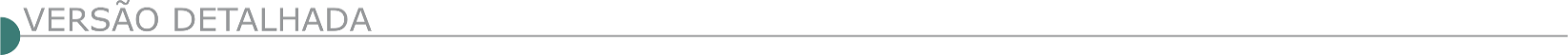 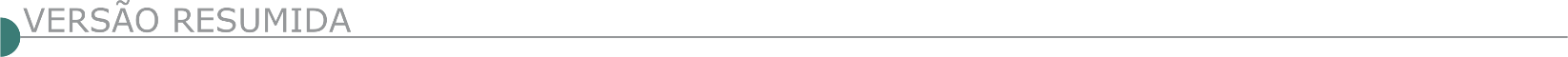 ESTADO DE MINAS GERAISCÂMARA MUNICIPAL DE MORRO DA GARÇA - TOMADA DE PREÇOS Nº 1/2023Objeto: Execução parcial da construção do prédio da Câmara. A reabertura será na data, 05/05/2023 às 09:30 horas. Retirada da retificação: Praça São Sebastião, nº: 424, Centro, Morro da Garça/MG, CEP: 39.248.000, e-mail camara@morrodagarca.cam.mg.gov.br ou pelo telefone (38) 3725-1121.PREFEITURA MUNICIPAL DE BOM JESUS DO GALHO - TOMADA DE PREÇOS Nº 5/2023Objeto:  Pavimentação de vias urbanas do município de Bom Jesus do Galho, conforme projetos em anexo. A abertura será dia 26/04/2023 às 13:30 horas, na sede da Prefeitura. Edital disponível no site da Prefeitura: https://www.bomjesusdogalho.mg.gov.br. Informações Telefone: (33) 3354-1358. Email: licitacoes.bjg@outlook.com.PREFEITURA MUNICIPAL DE PREFEITURA MUNICIPAL DE ITAMOGITOMADA DE PREÇOS Nº 1/23Objeto:  Recapeamento e reperfilamento asfáltico em diversas vias do Município de Itamogi/MG, abertura dia 28/04/23, 08:00 horas. O edital está à disposição dos interessados na sede da Prefeitura Municipal de Itamogi/MG, à Rua Olímpia E. M. Barreto nº 392, Lago Azul das 09:00 horas às 16:00 horas, site www.itamogi.mg.gov.br, mais informações telefone (35) 3534-1104TOMADA DE PREÇOS Nº 2/23 Objeto: Execução de pavimentação asfáltica em diversas vias do Município de Itamogi/MG, abertura dia 28/04/23, 13:00 horas. O edital está à disposição dos interessados na sede da Prefeitura Municipal de Itamogi/MG, à Rua Olímpia E. M. Barreto nº 392, Lago Azul das 09:00 horas às 16:00 horas, site www.itamogi.mg.gov.br, mais informações telefone (35) 3534-1104.PREFEITURA MUNICIPAL DE JURUAIACONCORRÊNCIA Nº 8/2023Objeto: Execução de pavimentação asfáltica do trevo de acesso ao anel viário Álvaro Mariano Junior. Realização: 16/05/2023. Realização da sessão as 10:30 horas. O edital na íntegra será disponibilizado no site www.juruaia.mg.gov.br para conhecimento dos interessados. Dúvidas poderão ser esclarecidas através do e-mail licitacao@juruaia.mg.gov.br ou pelo telefone (35) 3553- 1211. CONCORRÊNCIA Nº 9/2023Objeto: Execução de plataforma de pesagem e sistema de proteção de descargas atmosféricas e ainda a casa de pesagem na margem da rodovia de acesso a Juruaia na margem da LMG 847. Realização: 16/05/2023. Realização da sessão as 13:30 horas. O edital na íntegra será disponibilizado no site www.juruaia.mg.gov.br para conhecimento dos interessados. Dúvidas poderão ser esclarecidas através do e-mail licitacao@juruaia.mg.gov.br ou pelo telefone (35) 3553-1211.PREFEITURA MUNICIPAL DE NOVA RESENDE TOMADA DE PREÇO Nº05/23Objeto: Pavimentação asfáltica em CBUQ de trecho que liga Nova Resende até o distrito de Petúnia. Realização: 20/04/2023, na sala de licitação ao lado da sede da Prefeitura, localizada a Rua Coronel Jaime Gomes, 80, Fundos, centro em Nova Resende, sendo a partir das 12:00 horas. Dúvidas poderão ser esclarecidas através do e-mail licitacao@novaresende.mg.gov.br ou pelo telefone (35) 3562-3750.TOMADA DE PREÇO Nº06/23Objeto: Pavimentação asfáltica em CBUQ de trecho que liga Nova Resende até o Conceição Aparecida, com recursos de Transferência Especial de Antônio Carlos Arantes, Nº95.964. Realização: 25/04/2023, na sala de licitação ao lado da sede da Prefeitura, localizada a Rua Coronel Jaime Gomes, 80, Fundos, Centro em Nova Resende, sendo a partir das 12:00 horas. Dúvidas poderão ser esclarecidas através do e-mail licitacao@novaresende.mg.gov.br ou pelo telefone (35) 3562-3750.PREFEITURA MUNICIPAL DE PEDRINÓPOLIS TOMADA DE PREÇOS Nº 2/2023Objeto: Pavimentação asfáltica para extensão da Rua Da Vargem, Rua José Severino Da Cunha, Rua Pedro Chanata, Rua Vereador Mário Fernandes De Paiva E Rua Feliciano Gudim Júnior no Município de Pedrinópolis. Limite para protocolo dos envelopes de habilitação e preço será até as 09:00 horas do dia 14/04/2023. A sessão pública para recebimento e abertura dos envelopes proposta de preços e documentos de habilitação, dar-se á no dia 14/04/2023 ás 09:05 horas. O Edital na íntegra encontra-se à disposição dos interessados no site www.pedrinopolis.mg.gov.br e no e-mail licitacao@pedrinopolis.mg.gov.br e ainda na Rua Manoel Severino nº 47 - Sala 05 - Bairro Centro -CEP 38.178-000 - Pedrinópolis/MG. Demais informações pelo telefone (34) 3355.2001 ou 3355.2002. ERRATA - TOMADA DE PREÇOS Nº 3/2023Objeto: Reforma da farmacinha popular no Município de Pedrinópolis, em atendimento a secretaria municipal de obras serviços urbanos, conforme documento inserido no portal da Transparência. Onde se-lê iniciar-se à as 14:00 horas do dia 14/04/2023. Leia-Se iniciar-se à as 14:00 horas do dia 26/04/2023.PREFEITURA MUNICIPAL DE PORTO FIRMETOMADA DE PREÇOS Nº 1/2023Objeto: Execução de serviços de pavimentação asfáltica na Av. João Ferreira de Paiva, na data de 03/05/2023, às 09:00 horas. O Edital poderá ser retirado no site: www.portofirme.mg.gov.br. Informações pelo telefone (31) 3893-1456.TOMADA DE PREÇOS Nº 2/2023Objeto:  Execução de serviços de pavimentação asfáltica na Rua Bom Destino, na data de 03/05/2023, às 09:00 horas. O Edital poderá ser retirado no site: www.portofirme.mg.gov.br. Informações pelo telefone (31) 3893-1456, Porto Firme/MG. Porto Firme/MG, 5 de abril de 2023.PREFEITURA MUNICIPAL DE VIRGEM DA LAPA - CONCORRÊNCIA Nº 3/2023Objeto: A Prefeitura Municipal de Virgem da Lapa/MG torna público que realizará a licitação na modalidade Concorrência nº 003/2023, Processo Licitatório nº 51/2023. Objeto: Contratação de empresa especializada do ramo de engenharia e construção civil para execução de obra de reforma e ampliação do Centro Municipal de Educação Infantil Tia Mônica Magalhães - Projeto Mãos Dadas - no município de Virgem da Lapa/MG, por regime de empreitada por menor preço global. Abertura: 16/05/2023, às 09:00. Informações pelo E-mail: licita@virgemdalapa.mg.gov.br - Editais pelo site: https://www.virgemdalapa.mg.gov.br/transparencia/licitacoes.ESTADO DO ESPÍRITO SANTOSESA - SECRETARIA DE ESTADO DE SAÚDE - CONCORRÊNCIA PÚBLICA Nº 2/2023Objeto: Ampliação da estrutura operacional Clínica-Cirúrgica Materno-Infantil do Hospital Infantil E Maternidade Alzir Bernardino Alves – HIMABA. Entrega dos Envelopes: Até às 08:59 horas do dia 05 de maio de 2023. Abertura dos Envelopes: Dia 05 de maio de 2023, as 09:00 horas. Local: Rua Eng. Guilherme José Monjardim Varejão, 225 Ed. Enseada Plaza, Sala da Comissão Permanente de Licitação - Enseada do Suá, Vitória - ES, 29050-260. O edital poderá ser obtido: Via os sites: www.compras.es.gov.br e www.saude.es.gov.br. Maiores informações através dos telefones: CPL (27) 3347-5727/5728 nos horários de 09:00 horas às 12:00 horas e 13:00 horas às 18:00 horas ou e-mail: cpl.obras@saude.es.gov.br.ESTADO DA BAHIAEMBASA - EMPRESA BAIANA DE ÁGUAS E SANEAMENTO S.A - AVISO DA LICITAÇÃO Nº 037/23Objeto: Serviços de manutenção de redes e ramais de água e esgoto e atividades comerciais de engenharia nas localidades vinculadas à Unidade Regional de Itaberaba - UNE, da Superintendência de Operações Norte - IN. Disputa: 05/05/2023 às 09:00 horas. O Edital e seus anexos encontram-se disponíveis para download no site http://www.licitacoes-e.com.br/. O cadastro da proposta deverá ser feito no site http://www.licitacoes-e.com.br/, antes da abertura da sessão pública. Informações através do e-mail: mailto: plc.esclarecimentos@embasa.ba.gov.br ou por telefone: (71) 3372-4756/4764. ESTADO DO MATO GROSSO DO SULINFRAERO - EMPRESA BRASILEIRA DE INFRAESTRUTURA AEROPORTUÁRIA - LICITAÇÃO ELETRÔNICA Nº 044/ADLI-1/SEDE/2023Objeto: Contratação de empresa para execução de serviços de manutenção de sinalização horizontal nos aeroportos: Aeroporto de Campo Grande/SBCG, Aeroporto de Corumbá/SBCR e Aeroporto de Ponta Porã/SBPP, pelo SRP. Abertura: 03/05/2023, às 09:00 horas. Edital: www.infraero.gov.br e www.licitacoes-e.com.br (id nº 996178). Informações: (61) 3312-2575.ESTADO DO RIO DE JANEIROPETROBRAS - PETROBRAS TRANSPORTE S.A. - LICITAÇÃO Nº 7004043049Objeto: Serviços técnicos de recuperação do cais e píer do TENIT Abertura das propostas: 15/06/2023 às 12:00 horas. A consulta ao edital e o processamento da licitação serão realizados no portal www.petronect.com.br.ESTADO DE SÃO PAULOSABESP - COMPANHIA DE SANEAMENTO BÁSICO DO ESTADO DE SÃO PAULO - LICITAÇÃO 00.830/23Objeto: Execução de obras de implantação, com fornecimento de material para rede primária de distribuição de água do setor Parque Anhanguera, Subsetor Polvilho, no município de São Paulo - Unidade de Negócio Norte – Diretoria Metropolitana – M. Edital disponível para download a partir de 10/04/23 - www.sabesp.com.br/licitações, mediante obtenção de senha e credenciamento (condicionada a participação) no acesso “cadastre sua empresa”. Problemas ou informações sobre obtenção de senha, contatar fone (11) 3388-6724/6812. Envio das Propostas a partir de 00:00h de 03/05/23 até as 09:00h do dia 04/05/23. Abertura das propostas as 09:01h do dia 04/05/23. - PATROCÍNIO INSTITUCIONAL-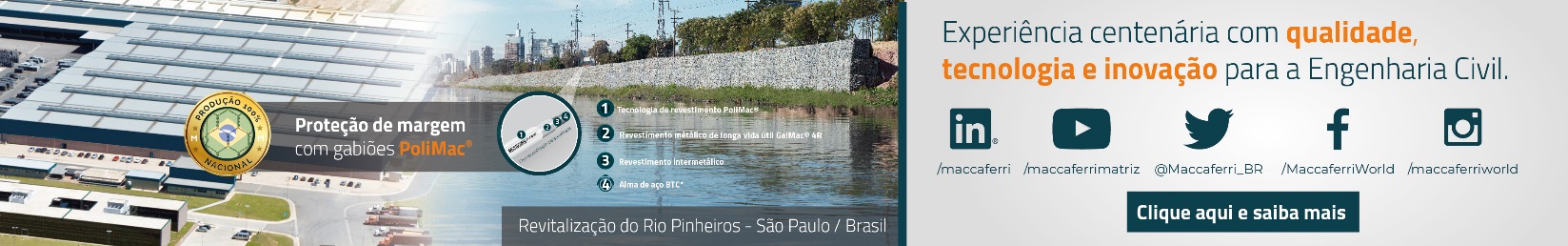 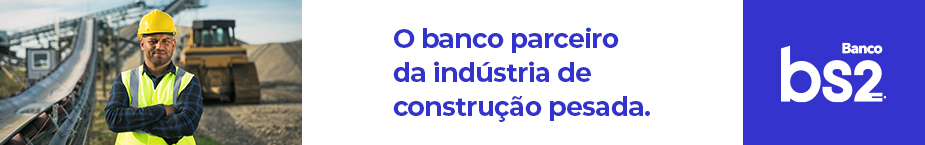 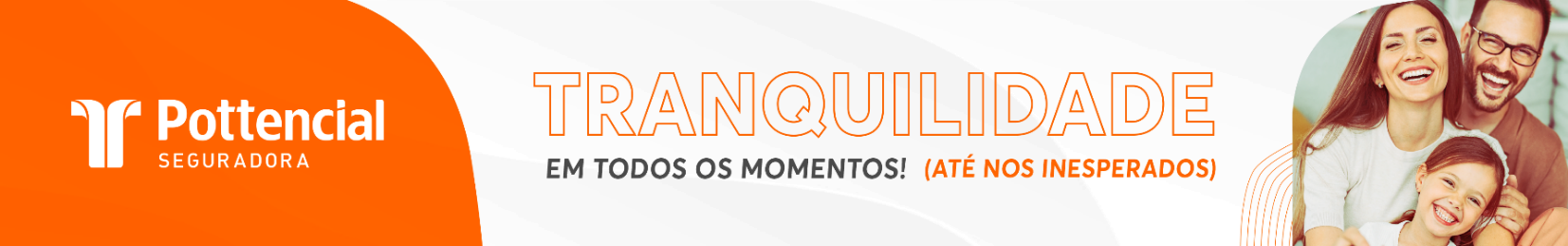 - PUBLICIDADE -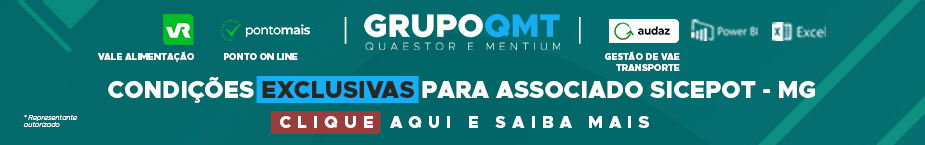 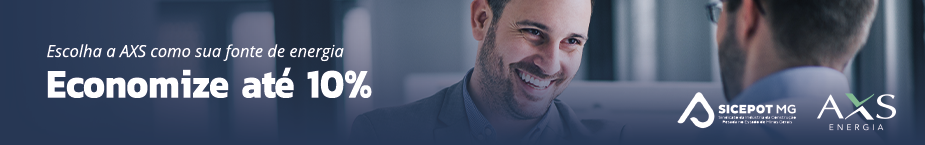 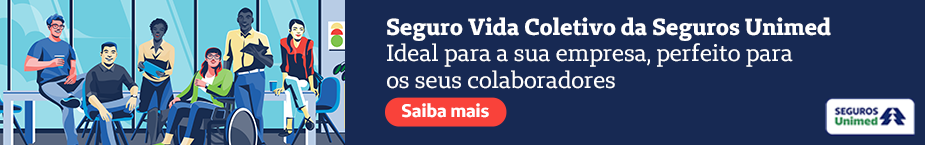 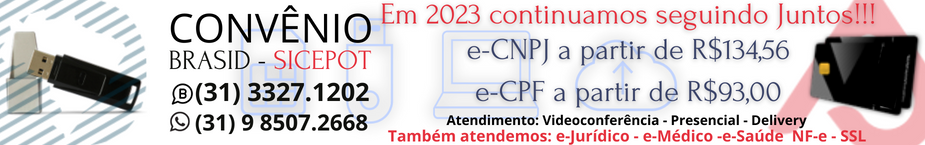 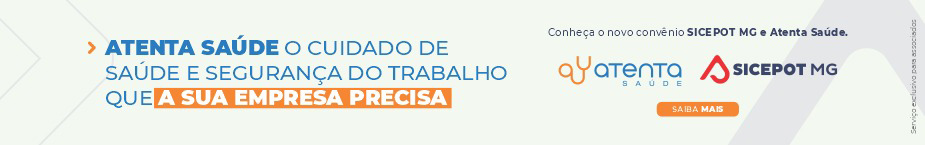 ÓRGÃO LICITANTE: COPASA-MGÓRGÃO LICITANTE: COPASA-MGEDITAL: Nº CPLI. 0520230136Endereço: Rua Carangola, 606, térreo, bairro Santo Antônio, Belo Horizonte/MG.Informações: Telefone: (31) 3250-1618/1619. Fax: (31) 3250-1670/1317. E-mail: Endereço: Rua Carangola, 606, térreo, bairro Santo Antônio, Belo Horizonte/MG.Informações: Telefone: (31) 3250-1618/1619. Fax: (31) 3250-1670/1317. E-mail: Endereço: Rua Carangola, 606, térreo, bairro Santo Antônio, Belo Horizonte/MG.Informações: Telefone: (31) 3250-1618/1619. Fax: (31) 3250-1670/1317. E-mail: OBJETO: Serviços de transporte e destinação final dos resíduos sólidos, com fornecimento total de materiais e equipamentos, oriundos das obras de implantação das Estações de Tratamento de Esgoto - ETEs de Além Paraíba/MG, Visconde do Rio Branco/MG e São João Nepomuceno/MG.OBJETO: Serviços de transporte e destinação final dos resíduos sólidos, com fornecimento total de materiais e equipamentos, oriundos das obras de implantação das Estações de Tratamento de Esgoto - ETEs de Além Paraíba/MG, Visconde do Rio Branco/MG e São João Nepomuceno/MG.DATAS: Entrega: até 04/05/2023 às 08:45 horasAbertura: 04/05/2023 às 08:50 horasPrazo de execução: 36 meses.VALORESVALORESVALORESValor Estimado da ObraCapital Social Igual ou SuperiorCapital Social Igual ou SuperiorR$ ---CAPACIDADE TÉCNICA-PROFISSIONAL:  3.1	Poderão participar da presente licitação, as pessoas jurídicas do ramo pertinente ao objeto desta licitação e/ou as que possuírem comprovação de experiência profissional por meio da apresentação do Atestado de Capacidade Técnica, previamente credenciadas perante o sistema eletrônico, conforme item 4.2, alíneas “a” e “b”, deste Edital. 3.1	Poderão participar da presente licitação, as pessoas jurídicas do ramo pertinente ao objeto desta licitação e/ou as que possuírem comprovação de experiência profissional por meio da apresentação do Atestado de Capacidade Técnica, previamente credenciadas perante o sistema eletrônico, conforme item 4.2, alíneas “a” e “b”, deste Edital.CAPACIDADE TÉCNICA-PROFISSIONAL:  3.1	Poderão participar da presente licitação, as pessoas jurídicas do ramo pertinente ao objeto desta licitação e/ou as que possuírem comprovação de experiência profissional por meio da apresentação do Atestado de Capacidade Técnica, previamente credenciadas perante o sistema eletrônico, conforme item 4.2, alíneas “a” e “b”, deste Edital. 3.1	Poderão participar da presente licitação, as pessoas jurídicas do ramo pertinente ao objeto desta licitação e/ou as que possuírem comprovação de experiência profissional por meio da apresentação do Atestado de Capacidade Técnica, previamente credenciadas perante o sistema eletrônico, conforme item 4.2, alíneas “a” e “b”, deste Edital.CAPACIDADE TÉCNICA-PROFISSIONAL:  3.1	Poderão participar da presente licitação, as pessoas jurídicas do ramo pertinente ao objeto desta licitação e/ou as que possuírem comprovação de experiência profissional por meio da apresentação do Atestado de Capacidade Técnica, previamente credenciadas perante o sistema eletrônico, conforme item 4.2, alíneas “a” e “b”, deste Edital. 3.1	Poderão participar da presente licitação, as pessoas jurídicas do ramo pertinente ao objeto desta licitação e/ou as que possuírem comprovação de experiência profissional por meio da apresentação do Atestado de Capacidade Técnica, previamente credenciadas perante o sistema eletrônico, conforme item 4.2, alíneas “a” e “b”, deste Edital.CAPACIDADE OPERACIONAL:  -CAPACIDADE OPERACIONAL:  -CAPACIDADE OPERACIONAL:  -ÍNDICES ECONÔMICOS: conforme edital.ÍNDICES ECONÔMICOS: conforme edital.ÍNDICES ECONÔMICOS: conforme edital.OBSERVAÇÕES: Edital e informações disponíveis a partir do dia 10/04/2023 no site: www.copasa.com.br.OBSERVAÇÕES: Edital e informações disponíveis a partir do dia 10/04/2023 no site: www.copasa.com.br.OBSERVAÇÕES: Edital e informações disponíveis a partir do dia 10/04/2023 no site: www.copasa.com.br.